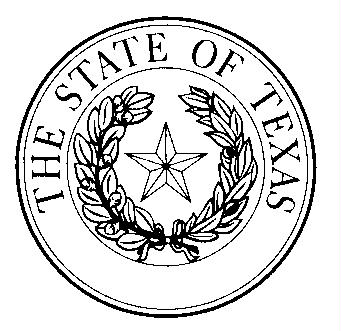 	B A Y L O R   C O U N T Y	OFFICE OF	COUNTY JUDGE	119 NORTH WASHINGTON ST.	SEYMOUR, TEXAS 76380RUSTY STAFFORD, JUDGE	PHONE # 940-889-3553EMAIL   judge@srcaccess.net	FAX # 940-889-8856BAYLOR COUNTY COVID-19 TESTING SITEThe Seymour Hospital located at 200 N. Stadium Drive provides COVID-19 testing for anyone with symptoms or combinations of symptoms:CoughShortness of breath or difficulty breathingOr at least two of these symptoms:FeverChillsRepeated shaking with chillsMuscle painSore throatNew loss of taste or smell